2018-2019 EĞİTİM-ÖĞRETİM YILI          ÇAMLICA ORTAOKULU 6. SINIF TÜRKÇE DERSİ 2. DÖNEM 2. SINAV SORULARIDIR.CES 2019'a yürüyen otomobil damgasını vurdu.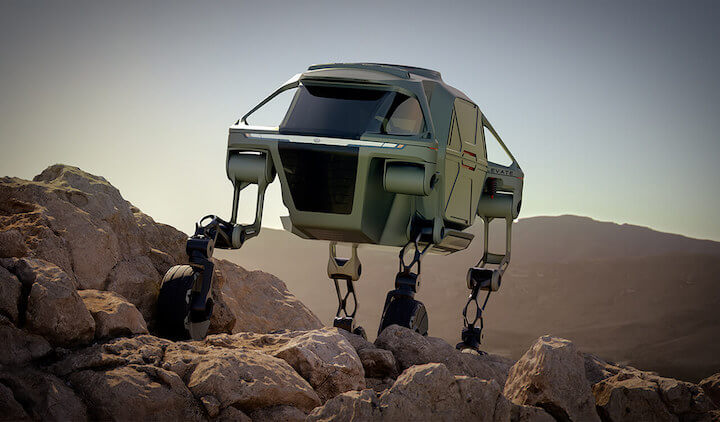 (1) Uçan değil, yürüyen araba yaptılar. (2) ABD'deki büyük teknoloji fuarının favorisi, afet bölgelerinde kullanmak üzere geliştirilen yürüyen otomobil oldu. (3) Dünya nefesini tutmuş uçan otomobilleri beklerken, dev firma ters köşe yaptı. (4) Arazi şartlarında ve afet bölgelerinde kullanmak için yürüyen otomobil yaptı.(5) Amerika'daki fuarda sergilenen teknoloji, diğer bütün otomobilleri gölgede bıraktı.(6) Dünya uçan otomobiller için gün sayarken, ünlü firma yürüyen otomobille ortaya çıktı. (7) Örümceği andıran araç, CES 2019 fuarında tanıtıldı. (8) Hayata geçirildiğinde otomobiller için asfalt sadece bir lüks olacak. (9) Yürüyen otomobil, merdiven bile çıkabilecek.(10) Teknolojisi geliştirildi ama şimdilik sadece prototip. (11) Yine de elektrikli motor ile robot teknolojisini birleştiren araç, ilham verici bulundu.(1 ,2 ve 3. Soruları yukarıdaki metne göre cevaplayınız.)SORU 1                                                                5 PUANAşağıdakilerden hangisi bu metinde altı çizilen sözcüklerden birinin anlamı değildir?A-Yol yapımında kullanılan karışımB-Gözde, üstünlük sağlayacağına inanılan şeyC-Doğa olaylarının sebep olduğu yıkımD-Üzücü, kötü olay ya da haber SORU 2                                                              5 PUANBu haber metnindebulunan deyimlerden hangisinin anlamı yanlış verilmiştir?A-Ortaya çıkmak: Yokken var olmak, türemek.B-Gölgede bırakmak: Benzerlerinden daha üstün duruma gelmekC-Gün saymak: Herhangi bir şeyin sonucunu heyecanla beklemekD-Nefesini tutmak: Nefes almadan beklemekSORU 3                                                               5 PUANNumaralandırılmış cümlelerden hangisinde bağlantı ve geçiş ifadesi vardır?A-8                   B-9                 C-10                    D-11SORU 4                                                                 5 PUANBu habere en uygun başlık aşağıdakilerden hangisi olabilir?  A-Yürüyen Araba                B-Yeni Araba  C-İlginç Araba                      D-Arazi Arabası(5 ,6 ve 7. Soruları aşağıdaki metne göre cevaplayınız.)Asırlardır Türk kültüründe var olan Türk kahvesi, sabahların daha canlı başlamasını sağlayan, sohbetleri neşelendiren ve kültürel bir motif olarak karşımıza çıkan Türklere özgü bir kahve türüdür.	Bir acı kahvenin kırk yıl hatırı vardır vecizesi ile Türk kahvesinin Türk kültüründeki yeri ve önemi vurgulanmıştır. Yörelere göre farklı anlamlar ifade eden Türk kahvesi özel günlerde, önemli misafirliklerde ve gündelik olarak tercih edilen bir kahve türünü oluşturmaktadır.SORU 5                                                                 5 PUAN Bu metinde altı çizilen vecizenin anlamı aşağıdakilerden hangisidir?A-Acı kahveler uzun süre unutulmaz.B-Kahvelerin kırk yıl kullanım süresi vardır.C-İyilik küçük de olsa aklımızda kalır.D-En güzel ikram kahvedir.SORU 6                                                                5 PUANBu metinden aşağıdaki yargılardan hangisi çıkarılamaz?A-Yörelere göre farklı anlamlar ifade eder.B-Türk kahvesi sadece Türkiye’de tüketilir.C-Türk kültüründe önemli bir yeri vardır.D-Özel günlerde Türk kahvesi tercih edilir.SORU 7                                                                5 PUANBu metinde anlatım tekniklerinden hangisi kullanılmıştır?A-Öyküleme     B-Betimleme    C-Tartışma     D-AçıklamaSORU 8                                                                 5 PUANYukarıdaki tabloda dört ürünün 2000-2005 yıllarındaki satış oranları gösterilmektedir. Bu tabloya göre aşağıdakilerden hangisi yanlıştır?A-A ve B ürünlerinin satışları yükselmiştir.B-C ve D ürününün satış oranları düşmüştür.C-2005 yılında en çok satış yapan ürün C’dir.D-2000-2005 arası satış farkı en fazla olan ürün C’dir.SORU 9                                                                 5 PUANI-sahibi        II-başkalarının     III-görmezler                            I've hoşgörü      V-kusurlarını      VI-insanlarYukarıdaki kelimelerin kurallı cümle olarak sılanmış hali aşağıdakilerden hangisidir?A-VI-II-IV-I-V-IIIB-IV-I-VI-II-V-IIIC-III-V-IV-I-VI-IIID-II-I-VI-IV-V-IIISORU 10                                                             6 PUANKeklik ile tavşan komşu olmuşlar bir ormanda.Tavşan demiş, kimse geçemez beni yokuşta.Keklik demiş, benden hızlısı yok ki dünyadaDerken iki kurt yanaşmış bunlara.Keklik hemen uçup konmuş bir ağacın dalına.Zavallı tavşan ise yakalanmış kurtlara.Keklik gülmüş hem de kahkahalarla.Hani demiş, yakalanmazdın sen asla?Bir atmaca kapıvermiş kekliği o anda.Eğilip fısıldamış kekliğin kulağına.“……………………………………………………………………………..”Boş bırakılan yere aşağıdaki atasözlerinden hangisi gelmelidir?A-“Davulun sesi uzaktan hoş gelir.” insana.B-“El mi yaman bey mi yaman?” gösteririm sanaC-“Ateş düştüğü yeri yakar.” baksanaD-“Gülme komşuna gelir başına.”SORU 11                                                     5+5+ 6 PUANBir gün şeytan yaptıkları ile Allah’ın sabrını taşırmış. Sonunda Allah onu cennetten kovmuş. Şeytan da dünyada kendine ikinci cenneti aramaya başlamış. Günlerce aramış ama bulamamış. Sonunda Ayvalık yakınlarında düz bir tepeye gelmiş. Bir yanı eşsiz deniz manzarası diğer yanı zeytin ve çam ağaçları ile kaplı olan bu yeri çok beğenmiş. İşte cenneti buldum diyerek burayı kendine yurt edinmiş ve sofrasını kurmuş. Burada insanlara kötülük yapmaya başlamış. Derken iyilik melekleri gelip şeytanı bulmuşlar ve iyilik taşlarıyla şeytanı taşlayarak oradan uzaklaştırmışlar. Ayvalık’ı iyilik ve güzelliklerle bezemişler.Bu metnin türü nedir? ……………………………….…………………….……………..……Metin hangi ağızdan anlatılmıştır? ……………………….…………………………………………………Metnin içinden bir tane deyim bularak anlamını yazınız.………………………………………………………………..………………………………………………………………………………………..SORU 12                                                2+2+2+2 PUANİçin edatını aşağıda verilen anlamlara gelecek şekilde birer cümlede kullanın.*Amaç : …………………………………………………………………..…………………………………………………………………………………………..*Uğrunda : ……………………………………………………………………………………………………………………………………………………….…..*Sebep : …………………………………………………………………………………………………………………………………………………………………..*Görelik : ……………………………………………………………………….………………………………………………………………………………………..SORU 13                                                      3+3+3 PUANYuva sözcüğünü farklı anlamlara gelecek şekilde üç cümlede kullanınız.………………………………………………………………………………………………………………………………………………………………………………………………………………………………………………………………………………………………………………………………………………………………………………………………………………………………………………………..SORU 14                                                            6 PUANİsmin yerini tutan sözcüklere zamir denir. "O" sözcüğünü aynı cümle içinde hem kişi zamiri hem de işaret zamiri olarak kullanınız.…………………………………………………………………………………………………………………………………………………………………………….SORU 15                                                           10 PUANAyşe, Selin, Adem, Hamza ve Perihan içinde her şeyin satıldığı büyük bir mağazadan alışveriş yapacaklar. Bu kişilerle ilgili bilinenler şunlardır.*Ayşe on bir yaşında 6. Sınıf öğrencisidir. Resim dersinde çok başarılıdır. Birkaç yarışmada derece almıştır.*Selin 15 yaşında lise öğrencisidir. İlerde yazar olmayı düşünmektedir. *Adem ilkokul üçüncü sınıfta okul futbol takımında file bekçisidir.*Hamza sekizinci sınıf öğrencisidir ve hafta sonları düzenli olarak koşu yapmaktadır.*Perihan lise son sınıftadır. Tatilde küçük bir doğa gezisi yapmayı planlamaktadır.Mağazada bulunan ürünlerden bir kısmı şunlardır. -spor ayakkabı                 - kaleci eldiveni             - fotoğraf makinesi         - dalgıç kostümü -sırt çantası                      -pastel boya seti -hikaye kitabı                    -oyuncak arabaBu öğrencilerin aldıkları ürünleri yazınız.Ayşe : ………………………………………………………………Selin: ……………………………………………………………….Adem : …………………………………………………………….Hamza : ……………………………………………………………Perihan : …………………………………………………………..AD-SOYAD : ………………………………………………………..NUMARA: ……………………………………………………………NOT: Her sorunun doğru cevabının puan değeri sorunun yanında yazmaktadır. Süre kırk dakikadır.    YELİZ BİNGÖL                               LOKMAN AKYOLTÜRKÇE ÖĞRETMENİ                      OKUL MÜDÜRÜ